ПОСТАНОВЛЕНИЕот  24 августа    2017г.    №153ст. Гиагинская   Об отмене ранее выданных разрешений на ввод в эксплуатацию объекта  капитального строительства     В соответствии с предписанием Комитета Республики Адыгея по архитектуре и градостроительству от 25.04.2017г. №2 и СанПиН 2.2.1/2.1.1.1200-03 «Санитарно-защитные зоны и санитарная классификация предприятий, сооружений и иных объектов»ПОСТАНОВЛЯЮ:Отменить разрешение на ввод объекта в эксплуатацию № RU-10301005-02-19 от 03.04.2015г. на объект «реконструкция здания конторы в цех по переработке птицы до 5т в сутки» по адресу: ст. Гиагинская, земли бывшего АОЗТ «Колос»;Отменить разрешение на ввод объекта в эксплуатацию № RU-10301005-02-22 от 03.04.2015г.на объект «корпус для напольного содержания птицы» по адресу: ст. Гиагинская, земли бывшего АОЗТ «Колос»;    Отменить разрешение на ввод объекта № RU-10301005-03-2016 от 07.06. 2016г. на  объект «шиномонтажная мастерская» по адресу: ст. Гиагинская, ул. Красная, 317А;Отменить разрешение на ввод объекта в эксплуатацию № RU-10301005-126-2015 от 22.08.2016г. на объект  «СТО» по адресу ст. Гиагинская, ул. Ленина, 141А;Разместить настоящее постановление на официальном сайте администрации муниципального образования «Гиагинский район».Настоящее постановление вступает в силу с момента его опубликования.Контроль за исполнением данного постановления возложить на заместителя главы администрации МО «Гиагинский район» по сельскому хозяйству и имущественно-земельным вопросам.Глава МО «Гиагинский район»                                                         А.В. Бутусов  РЕСПУБЛИКА АДЫГЕЯАдминистрация муниципального образования «Гиагинский район»АДЫГЭ РЕСПУБЛИКЭМКIЭ Муниципальнэ образованиеу «Джэджэ районым»  иадминистрацие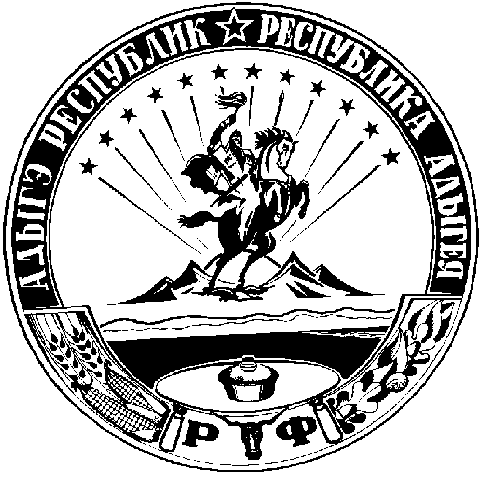 